БАШКОРТОСТАН РЕСПУБЛИКАҺЫБӨРЙӘН РАЙОНЫМУНИЦИПАЛЬ РАЙОНЫНЫҢИСКЕ СОБХАНҒОЛ АУЫЛСОВЕТЫАУЫЛ БИЛӘМӘҺЕ СОВЕТЫ453580, Иске Собхангол ауылы,Салауат урамы, 38. тел. (34755) 3-68-00СОВЕТ СЕЛЬСКОГОПОСЕЛЕНИЯСТАРОСУБХАНГУЛОВСКИЙ СЕЛЬСОВЕТМУНИЦИПАЛЬНОГО РАЙОНАБУРЗЯНСКИЙ РАЙОНРЕСПУБЛИКИ БАШКОРТОСТАН453580, с. Старосубхангуловоул. Салавата, 38 тел. (34755) 3-68-00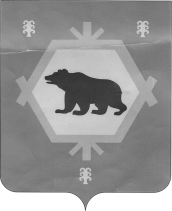 _________________________________________________________________« 05 »  апрель 2017 йыл                     № 3- 15 /89                           « 05 »  апреля  2017 годОб исполнении бюджета сельского поселения Старосубхангуловский сельсовет муниципального района Бурзянский  район Республики Башкортостан за 2016 год В соответствии с Бюджетным кодекса РФ, Уставом сельского поселения Старосубхангуловский сельсовет муниципального района Бурзянский район Республики Башкортостан, рассмотрев итоги исполнения бюджета сельского  поселения Старосубхангуловский сельсовет муниципального района Бурзянский  район Республики Башкортостан, Совет сельского поселения Старосубхангуловский сельсовет                                             РЕШИЛ:Утвердить отчет об исполнении бюджета сельского поселения Старосубхангуловский  сельсовет муниципального района Бурзянский район Республики Башкортостан (далее - бюджет сельского поселения) за 2016 год по доходам в сумме 9648894,30 рублей, по расходам в сумме 9589854,88 рублей с превышением доходов над расходами (профицит бюджета сельского поселения) в сумме  59039,42 рублей согласно приложению 1 к настоящему решению.Настоящее решение обнародовать на информационном стенде   администрации сельского поселения Старосубхангуловский сельсовет.   Председатель Совета сельского    поселения Старосубхангуловский сельсовет                            И.Б. КаскинбаевКАРАРРЕШЕНИЕ